Welcome to Vancouver Island University Located in the city of Nanaimo on Canada’s magnificent West Coast, Vancouver Island University (VIU) offers excellent academic programming in a spectacular natural setting. VIU is a comprehensive university and offers certificate, diploma, bachelors and master’s degrees. With its small class sizes, 16:1 student/faculty ratio, and 93% student satisfaction rate, VIU offers a lot to students who are seeking a more personalized and community-oriented education. At VIU students are encouraged to personalize their degree to become the flexible, critical thinkers that the current labour market demands. For details on VIU’s over 120 programs follow this link: https://programs.viu.ca/ Would you like more information? Contact the Centre for International Education: worldviu@viu.ca 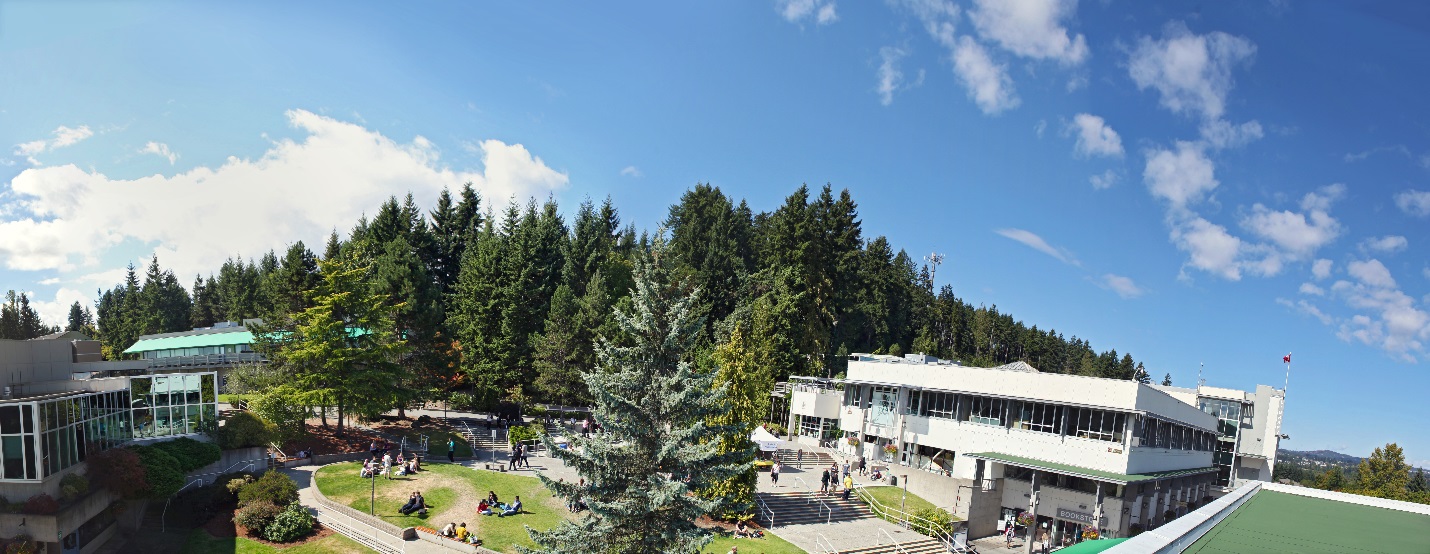 